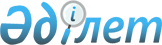 Қызылорда облысы Арал аудандық мәслихатының 2021 жылғы 29 желтоқсандағы № 189 "2022-2024 жылдарға арналған Аққұм ауылдық округінің бюджеті туралы" шешіміне өзгерістер енгізу туралы
					
			Мерзімі біткен
			
			
		
					Қызылорда облысы Арал аудандық мәслихатының 2022 жылғы 5 желтоқсандағы № 320 шешімі. Мерзімі біткендіктен қолданыс тоқтатылды
      Қызылорда облысы Арал аудандық мәслихаты ШЕШТІ:
      1. Қызылорда облысы Арал аудандық мәслихатының 2021 жылғы 29 желтоқсандағы № 189 "2022-2024 жылдарға арналған Аққұм ауылдық округінің бюджеті туралы" шешіміне мынадай өзгерістер енгізілсін:
      1-тармақ жаңа редакцияда жазылсын:
      "1. 2022-2024 жылдарға арналған Аққұм ауылдық округінің бюджеті 1, 2 және 3-қосымшаларға сәйкес, оның ішінде 2022 жылға мынадай көлемдерде бекітілсін:
      1) кірістер – 70 862 мың теңге, оның ішінде:
      салықтық түсімдер – 3 234 мың теңге;
      салықтық емес түсімдер – 0;
      негізгі капиталды сатудан түскен түсімдер – 0;
      трансферттер түсімдері – 67 628 мың теңге;
      2) шығындар – 72 346,2 мың теңге;
      3) таза бюджеттік кредиттеу – 0;
      бюджеттік кредиттер – 0;
      бюджеттік кредиттерді өтеу – 0;
      4) қаржы активтерімен операциялар бойынша сальдо – 0;
      қаржы активтерін сатып алу – 0;
      мемлекеттік қаржы активтерін сатудан түсетін түсімдер – 0;
      5) бюджет тапшылығы (профициті) – -1 064,5мың теңге;
      6) бюджет тапшылығын қаржыландыру (профицитін пайдалану) – 1 064,5 мың теңге.".
      Аталған шешімнің 1-қосымшасы осы шешімнің қосымшасына сәйкес жаңа редакцияда жазылсын.
      2. Осы шешім 2022 жылғы 1 қаңтардан бастап қолданысқа енгізіледі және жариялауға жатады. 2022 жылға арналған Аққұм ауылдық округінің бюджеті
					© 2012. Қазақстан Республикасы Әділет министрлігінің «Қазақстан Республикасының Заңнама және құқықтық ақпарат институты» ШЖҚ РМК
				
      Арал аудандық мәслихатының хатшысы 

Б.Турахметов
Арал аудандық мәслихатының
2022 жылғы "5" желтоқсандағы
№ 320 шешіміне қосымшаАрал аудандық мәслихатының
2021 жылғы "29" желтоқсандағы
№ 189 шешіміне 1-қосымша
Санаты 
Санаты 
Санаты 
Санаты 
2022 жыл сомасы
(мыңтеңге)
Сыныбы 
Сыныбы 
Сыныбы 
2022 жыл сомасы
(мыңтеңге)
Ішкі сыныбы
Ішкі сыныбы
2022 жыл сомасы
(мыңтеңге)
Атауы
1
2
3
4
5
1. Кірістер
70 862
1
Салықтық түсімдер
3 234
01
Табыссалығы
35
1
Төлемкөзіненсалықсалынбайтынтабыстарданұсталатынжекетабыссалығы
35
04
Меншiкке салынатын салықтар
3 160
1
Мүлiкке салынатын салықтар
100
3
Жер салығы
10
4
Көлік құралдарына салынатын салық
3 050
05
Тауарларға жұмыстарға және қызметтерге салынатын ішкі салықтар
39
3
Табиғи және басқада ресурстарды пайдаланғаны үшін түсетін түсімдер
39
4
Трансферттердіңтүсімдері
67 628
02
Мемлекеттiк басқарудың жоғары тұрған 
органдарынан түсетiн трансферттер
67 628
3
Аудандардың (облыстық маңызы бар қаланың) 
бюджетінен трансферттер
67 628
Функционалдық топ
Функционалдық топ
Функционалдық топ
Функционалдық топ
2022 жыл
сомасы 
(мың теңге)
Бюджеттік бағдарламалардың әкімшісі ағдарлама 
Бюджеттік бағдарламалардың әкімшісі ағдарлама 
Бюджеттік бағдарламалардың әкімшісі ағдарлама 
2022 жыл
сомасы 
(мың теңге)
Бағдарлама 
Бағдарлама 
2022 жыл
сомасы 
(мың теңге)
2. Шығындар
72 346,2
01
Жалпы сипаттағы мемлекеттік қызметтер
39 083
124
Аудандық маңызы бар қала, ауыл, кент, ауылдық округ 
әкімінің аппараты
39 083
001
Аудандық маңызы бар қала, ауыл, кент, ауылдық округ 
әкімінің қызметін қамтамасыз ету жөніндегі қызметтер
39 083
07
Тұрғынүй-коммуналдықшаруашылық
1 872,5
124
Аудандық маңызы бар қала, ауыл, кент, ауылдық округ 
әкімінің аппараты
1 872,5
008
Елдімекендердегікөшелердіжарықтандыру
1 472,5
009
Елдi мекендердiң санитариясын қамтамасыз ету
400
08
Мәдениет, спорт, туризм және ақпараттық кеңістік
30 971
124
Аудандық маңызы бар қала, ауыл, кент, ауылдық округ 
әкімінің аппараты
30 971
006
Жергілікті деңгейде мәдени-демалыс жұмысын қолдау
30 971
15
Трансферттер
419,7
124
Аудандық маңызы бар қала, ауыл, кент, ауылдық округ 
әкімінің аппараты
419,7
048
Пайдаланылмаған (толық пайдаланылмаған) нысаналы трансферттерді қайтару
419,7
3. Таза бюджеттік кредит беру
0
Бюджеттік кредиттер
0
5
Бюджеттік кредиттерді өтеу
0
4. Қаржы активтерімен жасалатын операциялар бойынша 
сальдо
0
Қаржы активтерін сатып алу
0
5. Бюджет тапшылығы (профициті)
-1 064,5
6. бюджет тапшылығын қаржыландыру (профицитін 
пайдалану)
1 064,5
8
Бюджет қаражаты қалдықтарының қозғалысы
1 064,5
1
Бюджет қаражатының бос қалдықтары
1 064,5
01
Бюджет қаражатының бос қалдықтары
1 064,5
2
Есепті кезең соңындағы бюджет қаражатының қалдықтары
0
01
Есепті кезеңінің соңындағы бюджет қаражатының қалдықтары
0